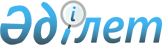 Об утверждении Положений государственных учрежденийПостановление акимата города Шахтинска Карагандинской области от 2 сентября 2022 года № 47/06
      В соответствии с Законом Республики Казахстан "О местном государственном управлении и самоуправлении в Республике Казахстан", акимат города Шахтинска ПОСТАНОВЛЯЕТ:
      1. Утвердить Положения согласно приложениям к настоящему постановлению следующих государственных учреждений:
      1) Государственного учреждения "Аппарат акима поселка Долинка" (Приложение 1);
      2) Государственного учреждения "Аппарат акима поселка Новодолинский" (Приложение 2);
      3) Государственного учреждения "Аппарат акима поселка Шахан" (Приложение 3).
      2. Контроль за исполнением настоящего постановления возложить на руководителя аппарата акима города Шахтинска Циолковскую Н. Ю.
      3. Настоящее постановление вводится в действие со дня его первого официального опубликования. Положение государственного учреждения "Аппарат акима поселка Долинка" Глава 1. Общие положения
      1. Государственное учреждение "Аппарат акима поселка Долинка" (далее – аппарат акима) является государственным органом Республики Казахстан, обеспечивающим руководство в сферах планирования и исполнения бюджета поселка, а также управления коммунальной собственностью поселка (коммунальной собственностью местного самоуправления) в соответствии с законодательством Республики Казахстан. 
      2. Аппарат акима осуществляет свою деятельность в соответствии с Конституцией и законами Республики Казахстан, актами Президента и Правительства Республики Казахстан, иными нормативными правовыми актами, а также настоящим Положением.
      3. Аппарат акима является юридическим лицом в организационно – правовой форме государственного учреждения, имеет печати с изображением Государственного Герба Республики Казахстан и штампы со своим наименованием на казахском и русском языках, бланки установленного образца, счета в органах казначейства в соответствии с законодательством Республики Казахстан.
      4. Аппарат акима вступает в гражданско-правовые отношения от собственного имени.
      5. Аппарат акима имеет право выступать стороной гражданско-правовых отношений от имени государства, если оно уполномочено на это в соответствии с законодательством Республики Казахстан.
      6. Аппарат акима по вопросам своей компетенции в установленном законодательством порядке принимает решения, оформляемые распоряжениями и решениями акима поселка и другими актами, предусмотренными законодательством Республики Казахстан. 
      7. Структура и лимит штатной численности аппарата акима утверждаются в соответствии с законодательством Республики Казахстан.
      8. Местонахождение юридического лица: индекс: 101604, Карагандинская область, город Шахтинск, поселок Долинка, улица Садовая, 58.
      9. Настоящее положение является учредительным документом аппарата акима.
      10. Аппарат акима является государственным учреждением, содержащимся за счет местного бюджета.
      11. Аппарату акима запрещается вступать в договорные отношения с субъектами предпринимательства на предмет выполнения обязанностей, являющихся полномочиями аппарата акима. Если аппарату акима законодательными актами предоставлено право осуществлять приносящую доходы деятельность, то полученные доходы направляются в государственный бюджет, если иное не установлено законодательством Республики Казахстан. Глава 2. Задачи и полномочия государственного органа
      12. Задачи:
      1) Информационно-аналитическое, организационно-правовое и материально-техническое обеспечение деятельности акима поселка, а также решение вопросов местного значения;
      2) контроль за исполнением и организация исполнения актов акима и акимата города, поручений акима, заместителей акима и акимата города; 
      13. Полномочия:
      1) права:
      - запрашивать и получать необходимую информацию, документы и иные материалы от должностных лиц государственных органов и других организаций; 
      - приобретать и осуществлять имущественные и неимущественные права;
      - пользоваться информационными базами данных органов государственного управления, архивов, научных учреждений;
      - заключать договора, соглашения;
      - иметь иные права, предусмотренные в соответствии с законодательством Республики Казахстан.
      2) обязанности:
      - качественно оказывать государственные услуги населению в соответствии с действующим законодательством;
      - качественно и своевременно исполнять акты и поручения Президента, Правительства Республики Казахстан и иных центральных исполнительных органов, акима и акимата области, района (города областного значения), акима города районного значения, поселка;
      14. Функции:
      1) Аппарат акима в рамках своей компетенции:
      - обеспечивает организацию проведения схода местного сообщества, раздельного схода местного сообщества жителей поселка, улицы, многоквартирного жилого дома, собрания местного сообщества; 
      - оповещает о времени, месте созыва раздельного схода местного сообщества, схода и собрания местного сообщества и обсуждаемых вопросах не позднее чем за десять календарных дней до дня их проведения через средства массовой информации или иными способами;
      - обеспечивает исполнение решений, принятых на сходе местного сообщества или собрании местного сообщества и одобренных акимом поселка;
      - обеспечивает планирование и исполнение бюджета поселка;
      - представляет собранию местного сообщества и в маслихат района (города областного значения) отчет об исполнении бюджета поселка;
      - принимает решение о реализации бюджета поселка;
      - разрабатывает и представляет на утверждение собрания местного сообщества программу развития местного сообщества; 
      - выступает заказчиком по строительству, реконструкции и ремонту объектов, относящихся к коммунальному имуществу поселка;
      - осуществляет контроль за целевым и эффективным использованием коммунального имущества местного самоуправления; 
      - осуществляет права субъекта права коммунальной собственности по отношению к коммунальным юридическим лицам местного самоуправления;
      - представляет интересы государства по вопросам коммунального имущества местного самоуправления, осуществляет защиту права собственности поселка, (коммунальной собственности местного самоуправления); 
      - организует учет коммунального имущества местного самоуправления, обеспечивает его эффективное использование;
      2) Аппарат акима поселка по согласованию с собранием местного сообщества:
      - разрабатывает проекты правовых актов в сфере управления коммунальным имуществом местного самоуправления в пределах своей компетенции;
      - управляет коммунальным имуществом местного самоуправления, если иное не предусмотрено законами Республики Казахстан, осуществляет меры по его защите;
      - осуществляет изъятие или перераспределение имущества, переданного коммунальному юридическому лицу местного самоуправления или приобретенного им в результате собственной хозяйственной деятельности;
      - осуществляет изъятие излишнего, неиспользуемого либо используемого не по назначению имущества коммунальных юридических лиц местного самоуправления; 
      - предоставляет коммунальное имущество местного самоуправления в имущественный наем (аренду), доверительное управление физическим лицам и негосударственным юридическим лицам без права последующего выкупа либо с правом последующего выкупа;
      - принимает решение о создании, реорганизации, изменении наименования и ликвидации коммунальных юридических лиц местного самоуправления по согласованию с акимом района (города областного значения);
      - дает согласие коммунальному государственному предприятию на отчуждение или распоряжение иным способом, закрепленным за ним имуществом (за исключением продажи произведенной им продукции), создание филиалов и представительств, а также на передачу и списание дебиторской задолженности;
      - утверждает устав (положение) государственных юридических лиц местного самоуправления, внесение в него изменений и дополнений;
      - определяет приоритетные направления деятельности и обязательные объемы работ (услуг), финансируемых из бюджета, коммунальных государственных предприятий, имущество которых находится в коммунальной собственности города поселка (коммунальной собственности местного самоуправления);
      - рассматривает, согласовывает в случаях, предусмотренных Законом Республики Казахстан "О государственном имуществе", и утверждает планы развития государственных предприятий, имущество которых находится в коммунальной собственности поселка (коммунальной собственности местного самоуправления), и отчеты по их исполнению;
      - принимает решения об использовании коммунального имущества местного самоуправления, в том числе о передаче его в залог, аренду, безвозмездное пользование и доверительное управление;
      - закрепляет коммунальное имущество местного самоуправления за коммунальными юридическими лицами местного самоуправления;
      - принимает решение об отчуждении коммунального имущества местного самоуправления; Глава 3. Статус, полномочия первого руководителя государственного органа
      15. Руководство аппарата акима осуществляется первым руководителем, который несет персональную ответственность за выполнение возложенных на аппарат акима задач и осуществление им своих полномочий. 
      16. Первый руководитель аппарата акима назначается на должность и освобождается от должности в соответствии с законодательством Республики Казахстан.
      17. Первый руководитель аппарата акима имеет заместителя, который назначается на должность и освобождается от должности в соответствии с законодательством Республики Казахстан.
      18. Полномочия первого руководителя: 
      1) осуществляет общее руководство работой государственного учреждения;
      2) рассматривает решения, принятые на сходе местного сообщества или собрании местного сообщества, обеспечивает их исполнение;
      3) представляет на утверждение акимата города Положение и структуру государственного учреждения, а также изменения в них;
      4) утверждает должностные инструкции работников государственного учреждения;
      5) издает распоряжения и дает поручения, обязательные для всех работников государственного учреждения;
      6) без доверенности действует от имени государственного учреждения;
      7) представляет интересы государственного учреждения в государственных органах, иных организациях;
      8) заключает договоры;
      9) открывает банковские счета;
      10) принимает на работу и увольняет с работы сотрудников государственного учреждения в порядке, установленном законодательством Республики Казахстан;
      11) применяет меры поощрения и налагает дисциплинарные взыскания к сотрудникам государственного учреждения, в порядке, установленном законодательством Республики Казахстан;
      12) принимает меры по противодействию коррупции;
      13) несет персональную ответственность за исполнение антикоррупционного законодательства;
      14) несет ответственность за нарушение законодательства Республики Казахстан и иных нормативных правовых актов в сфере оказания государственных услуг;
      15) осуществляет иные функции, возложенные на него законодательством Республики Казахстан, настоящим Положением и уполномоченным органом.
      Исполнение полномочий первого руководителя государственного учреждения в период его отсутствия осуществляется лицом, его замещающим в соответствии с действующим законодательством. 
      19. Первый руководитель определяет полномочия своего заместителя в соответствии с действующим законодательством.
      20. Аппарат акима возглавляется первым руководителем (акимом), назначаемым на должность и освобождаемым от должности в соответствии с действующим законодательством Республики Казахстан. Глава 4. Имущество государственного органа
       21. Аппарат акима может иметь на праве оперативного управления обособленное имущество в случаях, предусмотренных законодательством.
      Имущество аппарата акима формируется за счет имущества, переданного ему собственником, а также имущества (включая денежные доходы), приобретенного в результате собственной деятельности и иных источников, не запрещенных законодательством Республики Казахстан.
      22. Имущество, закрепленное за аппаратом акима относится к коммунальной собственности поселка (местного самоуправления).
      23. Аппарат акима не вправе самостоятельно отчуждать или иным способом распоряжаться закрепленным за ним имуществом и имуществом, приобретенным за счет средств, выданных ему по плану финансирования, если иное не установлено законодательством. Глава 5. Реорганизация и упразднение государственного органа
      24. Реорганизация и упразднение аппарата акима осуществляются в соответствии с законодательством Республики Казахстан.  Положение государственного учреждения "Аппарат акима поселка Новодолинский" Глава 1. Общие положения
      1. Государственное учреждение "Аппарат акима поселка Новодолинский" (далее – аппарат акима) является государственным органом Республики Казахстан, обеспечивающим руководство в сферах планирования и исполнения бюджета поселка, а также управления коммунальной собственностью поселка (коммунальной собственностью местного самоуправления) в соответствии с законодательством Республики Казахстан. 
      2. Аппарат акима осуществляет свою деятельность в соответствии с Конституцией и законами Республики Казахстан, актами Президента и Правительства Республики Казахстан, иными нормативными правовыми актами, а также настоящим Положением.
      3. Аппарат акима является юридическим лицом в организационно – правовой форме государственного учреждения, имеет печати с изображением Государственного Герба Республики Казахстан и штампы со своим наименованием на казахском и русском языках, бланки установленного образца, счета в органах казначейства в соответствии с законодательством Республики Казахстан.
      4. Аппарат акима вступает в гражданско-правовые отношения от собственного имени.
      5. Аппарат акима имеет право выступать стороной гражданско-правовых отношений от имени государства, если оно уполномочено на это в соответствии с законодательством Республики Казахстан.
      6. Аппарат акима по вопросам своей компетенции в установленном законодательством порядке принимает решения, оформляемые распоряжениями и решениями акима поселка и другими актами, предусмотренными законодательством Республики Казахстан. 
      7. Структура и лимит штатной численности аппарата акима утверждаются в соответствии с законодательством Республики Казахстан.
      8. Местонахождение юридического лица: индекс: 101605, Карагандинская область, город Шахтинск, поселок Новодолинский, улица Центральная,4.
      9. Настоящее положение является учредительным документом аппарата акима.
      10. Аппарат акима является государственным учреждением, содержащимся за счет местного бюджета.
      11. Аппарату акима запрещается вступать в договорные отношения с субъектами предпринимательства на предмет выполнения обязанностей, являющихся полномочиями аппарата акима. Если аппарату акима законодательными актами предоставлено право осуществлять приносящую доходы деятельность, то полученные доходы направляются в государственный бюджет, если иное не установлено законодательством Республики Казахстан. Глава 2. Задачи и полномочия государственного органа
      12. Задачи:
      1) Информационно-аналитическое, организационно-правовое и материально-техническое обеспечение деятельности акима поселка, а также решение вопросов местного значения;
      2) контроль за исполнением и организация исполнения актов акима и акимата города, поручений акима, заместителей акима и акимата города; 
      13. Полномочия:
      1) права:
      - запрашивать и получать необходимую информацию, документы и иные материалы от должностных лиц государственных органов и других организаций; 
      - приобретать и осуществлять имущественные и неимущественные права;
      - пользоваться информационными базами данных органов государственного управления, архивов, научных учреждений;
      - заключать договора, соглашения;
      - иметь иные права, предусмотренные в соответствии с законодательством Республики Казахстан.
      2) обязанности:
      - качественно оказывать государственные услуги населению в соответствии с действующим законодательством;
      - качественно и своевременно исполнять акты и поручения Президента, Правительства Республики Казахстан и иных центральных исполнительных органов, акима и акимата области, района (города областного значения), акима города районного значения, поселка;
      14. Функции:
      1) Аппарат акима в рамках своей компетенции:
      - обеспечивает организацию проведения схода местного сообщества, раздельного схода местного сообщества жителей поселка, улицы, многоквартирного жилого дома, собрания местного сообщества;
      - оповещает о времени, месте созыва раздельного схода местного сообщества, схода и собрания местного сообщества и обсуждаемых вопросах не позднее чем за десять календарных дней до дня их проведения через средства массовой информации или иными способами;
      - обеспечивает исполнение решений, принятых на сходе местного сообщества или собрании местного сообщества и одобренных акимом поселка;
      - обеспечивает планирование и исполнение бюджета поселка;
      - представляет собранию местного сообщества и в маслихат района (города областного значения) отчет об исполнении бюджета поселка;
      - принимает решение о реализации бюджета поселка; 
      - разрабатывает и представляет на утверждение собрания местного сообщества программу развития местного сообщества; 
      - выступает заказчиком по строительству, реконструкции и ремонту объектов, относящихся к коммунальному имуществу поселка;
      - осуществляет контроль за целевым и эффективным использованием коммунального имущества местного самоуправления; 
      - осуществляет права субъекта права коммунальной собственности по отношению к коммунальным юридическим лицам местного самоуправления;
      - представляет интересы государства по вопросам коммунального имущества местного самоуправления, осуществляет защиту права собственности поселка, (коммунальной собственности местного самоуправления); 
      - организует учет коммунального имущества местного самоуправления, обеспечивает его эффективное использование;
      2) Аппарат акима поселка по согласованию с собранием местного сообщества:
      - разрабатывает проекты правовых актов в сфере управления коммунальным имуществом местного самоуправления в пределах своей компетенции;
      - управляет коммунальным имуществом местного самоуправления, если иное не предусмотрено законами Республики Казахстан, осуществляет меры по его защите;
      - осуществляет изъятие или перераспределение имущества, переданного коммунальному юридическому лицу местного самоуправления или приобретенного им в результате собственной хозяйственной деятельности;
      - осуществляет изъятие излишнего, неиспользуемого либо используемого не по назначению имущества коммунальных юридических лиц местного самоуправления;
      - предоставляет коммунальное имущество местного самоуправления в имущественный наем (аренду), доверительное управление физическим лицам и негосударственным юридическим лицам без права последующего выкупа либо с правом последующего выкупа;
      - принимает решение о создании, реорганизации, изменении наименования и ликвидации коммунальных юридических лиц местного самоуправления по согласованию с акимом района (города областного значения);
      - дает согласие коммунальному государственному предприятию на отчуждение или распоряжение иным способом, закрепленным за ним имуществом (за исключением продажи произведенной им продукции), создание филиалов и представительств, а также на передачу и списание дебиторской задолженности;
      - утверждает устав (положение) государственных юридических лиц местного самоуправления, внесение в него изменений и дополнений;
      - определяет приоритетные направления деятельности и обязательные объемы работ (услуг), финансируемых из бюджета, коммунальных государственных предприятий, имущество которых находится в коммунальной собственности города поселка (коммунальной собственности местного самоуправления);
      - рассматривает, согласовывает в случаях, предусмотренных Законом Республики Казахстан "О государственном имуществе", и утверждает планы развития государственных предприятий, имущество которых находится в коммунальной собственности поселка (коммунальной собственности местного самоуправления), и отчеты по их исполнению;
      - принимает решения об использовании коммунального имущества местного самоуправления, в том числе о передаче его в залог, аренду, безвозмездное пользование и доверительное управление;
      - закрепляет коммунальное имущество местного самоуправления за коммунальными юридическими лицами местного самоуправления;
      - принимает решение об отчуждении коммунального имущества местного самоуправления. Глава 3. Статус, полномочия первого руководителя государственного органа
      15. Руководство аппарата акима осуществляется первым руководителем, который несет персональную ответственность за выполнение возложенных на аппарат акима задач и осуществление им своих полномочий. 
      16. Первый руководитель аппарата акима назначается на должность и освобождается от должности в соответствии с законодательством Республики Казахстан.
      17. Первый руководитель аппарата акима имеет заместителя, который назначается на должность и освобождается от должности в соответствии с законодательством Республики Казахстан.
      18. Полномочия первого руководителя: 
      1) осуществляет общее руководство работой государственного учреждения;
      2) рассматривает решения, принятые на сходе местного сообщества или собрании местного сообщества, обеспечивает их исполнение;
      3) представляет на утверждение акимата города Положение и структуру государственного учреждения, а также изменения в них;
      4) утверждает должностные инструкции работников государственного учреждения;
      5) издает распоряжения и дает поручения, обязательные для всех работников государственного учреждения;
      6) без доверенности действует от имени государственного учреждения;
      7) представляет интересы государственного учреждения в государственных органах, иных организациях;
      8) заключает договоры;
      9) открывает банковские счета;
      10) принимает на работу и увольняет с работы сотрудников государственного учреждения в порядке, установленном законодательством Республики Казахстан;
      11) применяет меры поощрения и налагает дисциплинарные взыскания к сотрудникам государственного учреждения, в порядке, установленном законодательством Республики Казахстан;
      12) принимает меры по противодействию коррупции;
      13) несет персональную ответственность за исполнение антикоррупционного законодательства;
      14) несет ответственность за нарушение законодательства Республики Казахстан и иных нормативных правовых актов в сфере оказания государственных услуг;
      15) осуществляет иные функции, возложенные на него законодательством Республики Казахстан, настоящим Положением и уполномоченным органом.
      Исполнение полномочий первого руководителя государственного учреждения в период его отсутствия осуществляется лицом, его замещающим в соответствии с действующим законодательством. 
      19. Первый руководитель определяет полномочия своего заместителя в соответствии с действующим законодательством.
      20. Аппарат акима возглавляется первым руководителем (акимом), назначаемым на должность и освобождаемым от должности в соответствии с действующим законодательством Республики Казахстан. Глава 4. Имущество государственного органа
      21. Аппарат акима может иметь на праве оперативного управления обособленное имущество в случаях, предусмотренных законодательством.
      Имущество аппарата акима формируется за счет имущества, переданного ему собственником, а также имущества (включая денежные доходы), приобретенного в результате собственной деятельности и иных источников, не запрещенных законодательством Республики Казахстан.
      22. Имущество, закрепленное за аппаратом акима относится к коммунальной собственности поселка (местного самоуправления).
      23. Аппарат акима не вправе самостоятельно отчуждать или иным способом распоряжаться закрепленным за ним имуществом и имуществом, приобретенным за счет средств, выданных ему по плану финансирования, если иное не установлено законодательством. Глава 5. Реорганизация и упразднение государственного органа
      24. Реорганизация и упразднение аппарата акима осуществляются в соответствии с законодательством Республики Казахстан. Положение государственного учреждения "Аппарат акима поселка Шахан" Глава 1. Общие положения
      1. Государственное учреждение "Аппарат акима поселка Шахан" (далее – аппарат акима) является государственным органом Республики Казахстан, обеспечивающим руководство в сферах планирования и исполнения бюджета поселка, а также управления коммунальной собственностью поселка (коммунальной собственностью местного самоуправления) в соответствии с законодательством Республики Казахстан. 
      2. Аппарат акима осуществляет свою деятельность в соответствии с Конституцией и законами Республики Казахстан, актами Президента и Правительства Республики Казахстан, иными нормативными правовыми актами, а также настоящим Положением.
      3. Аппарат акима является юридическим лицом в организационно – правовой форме государственного учреждения, имеет печати с изображением Государственного Герба Республики Казахстан и штампы со своим наименованием на казахском и русском языках, бланки установленного образца, счета в органах казначейства в соответствии с законодательством Республики Казахстан.
      4. Аппарат акима вступает в гражданско-правовые отношения от собственного имени.
      5. Аппарат акима имеет право выступать стороной гражданско-правовых отношений от имени государства, если оно уполномочено на это в соответствии с законодательством Республики Казахстан.
      6. Аппарат акима по вопросам своей компетенции в установленном законодательством порядке принимает решения, оформляемые распоряжениями и решениями акима поселка и другими актами, предусмотренными законодательством Республики Казахстан. 
      7. Структура и лимит штатной численности аппарата акима утверждаются в соответствии с законодательством Республики Казахстан.
      8. Местонахождение юридического лица: индекс: 101605, Карагандинская область, город Шахтинск, поселок Шахан, улица Шаханская, 11.
      9. Настоящее положение является учредительным документом аппарата акима.
      10. Аппарат акима является государственным учреждением, содержащимся за счет местного бюджета.
      11. Аппарату акима запрещается вступать в договорные отношения с субъектами предпринимательства на предмет выполнения обязанностей, являющихся полномочиями аппарата акима. Если аппарату акима законодательными актами предоставлено право осуществлять приносящую доходы деятельность, то полученные доходы направляются в государственный бюджет, если иное не установлено законодательством Республики Казахстан. Глава 2. Задачи и полномочия государственного органа
      12. Задачи:
      1) Информационно-аналитическое, организационно-правовое и материально-техническое обеспечение деятельности акима поселка, а также решение вопросов местного значения;
      2) контроль за исполнением и организация исполнения актов акима и акимата города, поручений акима, заместителей акима и акимата города; 
      13. Полномочия:
      1) права:
      - запрашивать и получать необходимую информацию, документы и иные материалы от должностных лиц государственных органов и других организаций; 
      - приобретать и осуществлять имущественные и неимущественные права;
      - пользоваться информационными базами данных органов государственного управления, архивов, научных учреждений;
      - заключать договора, соглашения;
      - иметь иные права, предусмотренные в соответствии с законодательством Республики Казахстан.
      2) обязанности:
      - качественно оказывать государственные услуги населению в соответствии с действующим законодательством;
      - качественно и своевременно исполнять акты и поручения Президента, Правительства Республики Казахстан и иных центральных исполнительных органов, акима и акимата области, района (города областного значения), акима города районного значения, поселка;
      14. Функции:
      1) Аппарат акима в рамках своей компетенции:
      - обеспечивает организацию проведения схода местного сообщества, раздельного схода местного сообщества жителей поселка, улицы, многоквартирного жилого дома, собрания местного сообщества; 
      - оповещает о времени, месте созыва раздельного схода местного сообщества, схода и собрания местного сообщества и обсуждаемых вопросах не позднее чем за десять календарных дней до дня их проведения через средства массовой информации или иными способами;
      - обеспечивает исполнение решений, принятых на сходе местного сообщества или собрании местного сообщества и одобренных акимом поселка;
      - обеспечивает планирование и исполнение бюджета поселка;
      - представляет собранию местного сообщества и в маслихат района (города областного значения) отчет об исполнении бюджета поселка;
      - принимает решение о реализации бюджета поселка; 
      - разрабатывает и представляет на утверждение собрания местного сообщества программу развития местного сообщества; 
      - выступает заказчиком по строительству, реконструкции и ремонту объектов, относящихся к коммунальному имуществу поселка;
      - осуществляет контроль за целевым и эффективным использованием коммунального имущества местного самоуправления; 
      - осуществляет права субъекта права коммунальной собственности по отношению к коммунальным юридическим лицам местного самоуправления;
      - представляет интересы государства по вопросам коммунального имущества местного самоуправления, осуществляет защиту права собственности поселка, (коммунальной собственности местного самоуправления); 
      - организует учет коммунального имущества местного самоуправления, обеспечивает его эффективное использование;
      2) Аппарат акима поселка по согласованию с собранием местного сообщества:
      - разрабатывает проекты правовых актов в сфере управления коммунальным имуществом местного самоуправления в пределах своей компетенции;
      - управляет коммунальным имуществом местного самоуправления, если иное не предусмотрено законами Республики Казахстан, осуществляет меры по его защите;
      - осуществляет изъятие или перераспределение имущества, переданного коммунальному юридическому лицу местного самоуправления или приобретенного им в результате собственной хозяйственной деятельности;
      - осуществляет изъятие излишнего, неиспользуемого либо используемого не по назначению имущества коммунальных юридических лиц местного самоуправления; 
      - предоставляет коммунальное имущество местного самоуправления в имущественный наем (аренду), доверительное управление физическим лицам и негосударственным юридическим лицам без права последующего выкупа либо с правом последующего выкупа;
      - принимает решение о создании, реорганизации, изменении наименования и ликвидации коммунальных юридических лиц местного самоуправления по согласованию с акимом района (города областного значения);
      - дает согласие коммунальному государственному предприятию на отчуждение или распоряжение иным способом, закрепленным за ним имуществом (за исключением продажи произведенной им продукции), создание филиалов и представительств, а также на передачу и списание дебиторской задолженности; 
      - утверждает устав (положение) государственных юридических лиц местного самоуправления, внесение в него изменений и дополнений;
      - определяет приоритетные направления деятельности и обязательные объемы работ (услуг), финансируемых из бюджета, коммунальных государственных предприятий, имущество которых находится в коммунальной собственности города поселка (коммунальной собственности местного самоуправления); 
      - рассматривает, согласовывает в случаях, предусмотренных Законом Республики Казахстан "О государственном имуществе", и утверждает планы развития государственных предприятий, имущество которых находится в коммунальной собственности поселка (коммунальной собственности местного самоуправления), и отчеты по их исполнению; 
      - принимает решения об использовании коммунального имущества местного самоуправления, в том числе о передаче его в залог, аренду, безвозмездное пользование и доверительное управление;
      - закрепляет коммунальное имущество местного самоуправления за коммунальными юридическими лицами местного самоуправления;
      - принимает решение об отчуждении коммунального имущества местного самоуправления;  Глава 3. Статус, полномочия первого руководителя государственного органа
      15. Руководство аппарата акима осуществляется первым руководителем, который несет персональную ответственность за выполнение возложенных на аппарат акима задач и осуществление им своих полномочий. 
      16. Первый руководитель аппарата акима назначается на должность и освобождается от должности в соответствии с законодательством Республики Казахстан.
      17. Первый руководитель аппарата акима имеет заместителя, который назначается на должность и освобождается от должности в соответствии с законодательством Республики Казахстан.
      18. Полномочия первого руководителя: 
      1) осуществляет общее руководство работой государственного учреждения;
      2) рассматривает решения, принятые на сходе местного сообщества или собрании местного сообщества, обеспечивает их исполнение;
      3) представляет на утверждение акимата города Положение и структуру государственного учреждения, а также изменения в них;
      4) утверждает должностные инструкции работников государственного учреждения;
      5) издает распоряжения и дает поручения, обязательные для всех работников государственного учреждения;
      6) без доверенности действует от имени государственного учреждения;
      7) представляет интересы государственного учреждения в государственных органах, иных организациях;
      8) заключает договоры;
      9) открывает банковские счета;
      10) принимает на работу и увольняет с работы сотрудников государственного учреждения в порядке, установленном законодательством Республики Казахстан;
      11) применяет меры поощрения и налагает дисциплинарные взыскания к сотрудникам государственного учреждения, в порядке, установленном законодательством Республики Казахстан;
      12) принимает меры по противодействию коррупции;
      13) несет персональную ответственность за исполнение антикоррупционного законодательства;
      14) несет ответственность за нарушение законодательства Республики Казахстан и иных нормативных правовых актов в сфере оказания государственных услуг;
      15) осуществляет иные функции, возложенные на него законодательством Республики Казахстан, настоящим Положением и уполномоченным органом.
      Исполнение полномочий первого руководителя государственного учреждения в период его отсутствия осуществляется лицом, его замещающим в соответствии с действующим законодательством. 
      19. Первый руководитель определяет полномочия своего заместителя в соответствии с действующим законодательством. 
      20. Аппарат акима возглавляется первым руководителем (акимом), назначаемым на должность и освобождаемым от должности в соответствии с действующим законодательством Республики Казахстан. Глава 4. Имущество государственного органа
      21. Аппарат акима может иметь на праве оперативного управления обособленное имущество в случаях, предусмотренных законодательством.
      Имущество аппарата акима формируется за счет имущества, переданного ему собственником, а также имущества (включая денежные доходы), приобретенного в результате собственной деятельности и иных источников, не запрещенных законодательством Республики Казахстан.
      22. Имущество, закрепленное за аппаратом акима относится к коммунальной собственности поселка (местного самоуправления).
      23. Аппарат акима не вправе самостоятельно отчуждать или иным способом распоряжаться закрепленным за ним имуществом и имуществом, приобретенным за счет средств, выданных ему по плану финансирования, если иное не установлено законодательством. Глава 5. Реорганизация и упразднение государственного органа
      24. Реорганизация и упразднение аппарата акима осуществляются в соответствии с законодательством Республики Казахстан.
					© 2012. РГП на ПХВ «Институт законодательства и правовой информации Республики Казахстан» Министерства юстиции Республики Казахстан
				
      Аким города Шахтинска

А. Халтонов
Приложение 1
Утверждено
постановлением акимата
города Шахтинска
от 2 сентября 2022 года
№ 47/06Приложение 2
Утверждено
постановлением акимата
города Шахтинска
от 2 сентября 2022 года
№ 47/06Приложение 3
Утверждено
постановлением акимата
города Шахтинска
от 2 сентября 2022 года
№ 47/06